ПРОГРАММА ПРОВЕДЕНИЯ МАСТЕР-КЛАССОВ НА КОНФЕРЕНЦИИ, ПОСВЯЩЕННОЙ ДНЮ КАДРОВИКА, 22 МАЯ 2015 ГОДАУЧАСТИЕ БЕСПЛАТНО. РЕГИСТРАЦИЯ по тел. 766-212, 77-89-71ВремяТЕМА МАСТЕР-КЛАССАТЕМА МАСТЕР-КЛАССА10.00-13.00«Подбор персонала. Практика проведения собеседований - эффективные инструменты»«Подбор персонала. Практика проведения собеседований - эффективные инструменты»10.00-13.00Программа мастер-классаФИО  бизнес-тренераКак понять, нужен ли нам кандидат?Как читать между строк? Способы получения реальной информации при работе с резюме.Как освободить себя от пустой траты времени на лишние собеседования еще на этапе работы с резюме кандидатов?Способы и методы наблюдения за кандидатом в процессе собеседования. Как увидеть невидимое, услышать неслышимое. Секреты мастерства. Как оценить кандидата на этапе приема?Проективные методики: информация, которую можно получить надежным и бесплатным способом. Метод STAR – как он работает?Алгоритм оценки кандидата по 4-м критериям: Может, Хочет, Управляем/ Совместим, Безопасен.В результате Вы получите целый ряд новых знаний в области взаимодействия с персоналом, а также:Научитесь «читать» кандидата по его резюмеНаучитесь задавать нужные вопросы на собеседованииУзнаете:Авторскую методику подбора персонала, проверенную на практике различных компанийСекреты правильных собеседованийКак привлечь честных и лояльных сотрудников?Что мотивирует сотрудников?Как оценить потенциал и ценность кандидата за 10-15 минут?Наталья Литвак 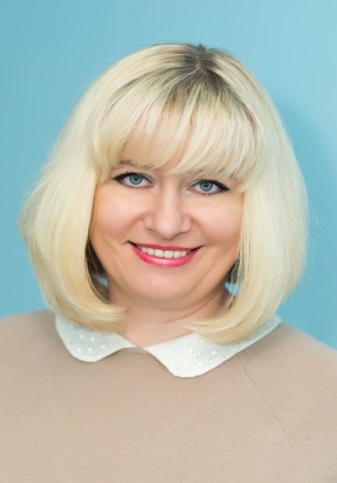 Сертифицированный бизнес-тренер, коуч и консультант по управлению персоналом, директор Центра Управленческих Технологий «МейнСтрим»(г. Великий Новгород) Имеет успешный опыт разработки и проведения более 370 бизнес-тренингов и авторских тренинговых программ, консалтинговых проектов для российских и иностранных предприятий различных форм собственности (Новгородская, Тверская, Ленинградская области, Северо-Западный регион).Имеет 19-летний профессиональный и управленческий опыт работы в области управления персоналом, продажи услуг и финансового контроля в коммерческих организациях федерального уровня; опыт создания компаний с «нуля».Является разработчиком уникальных проектов по подбору, адаптации, обучению и оценке персонала различных компаний, а также формализации, внедрению и развитию стандартов корпоративной культуры,  оценке мотивации и лояльности персонала; разработке и стандартизации миссии и стратегии, бизнес-процессов и организационной структуры компаний.Автор и ведущий бизнес-тренер ШКОЛЫ БИЗНЕС-ТРЕНЕРА (совместный проект ЦУТ «МейнСтрим» и Бизнес-факультета НовГУ), всероссийского проекта «101 Старт-ап», практический спикер 4-х конференций (российских и новгородских) по продажам, маркетингу, управлению персоналом и процессами.Является победителем 1 этапа «Третьего Всероссийского Superjob-чемпионата по поиску персонала» (Superjob, г. Москва).10.00-13.00«Эффективная коммуникация   -    ключ  к  успеху»«Эффективная коммуникация   -    ключ  к  успеху»10.00-13.00Программа мастер-классаФИО  бизнес-тренера1.Выявление  компонентов коммуникаций;Почему мы друг друга "не слышим"? - Закон  "Причинности" в коммуникациях. Сила намерения.Следствие на 100%.2. Абсолютная мотивация в общении. Шкала внимания +,  0 ,  -Великая сила подтверждения!3. Барьеры  в коммуникациях.Быстрый способ нахождения барьеров.Методы преодоления барьеров.Конфронтация - секрет счастья!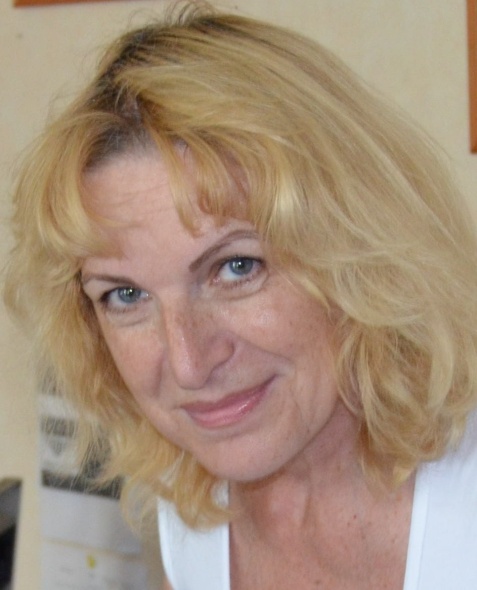 Елена НикифороваБизнес-тренер, коучИмеет: 15 летний опыт руководства в государственных  структурах (Госслужба); Реализация государственных проектов на муниципальном уровне; 5 летний опыт реализации и управления коммерческими проектами; 5 летний опыт создания и ведения собственного бизнеса;20 летний опыт и навык:- обучения персонала,- ведения переговоров и заключения договоров,- создания технологий организационных процессов,- создание документов и документооборота.5 летний опыт проведения рекламных и PR компанийОпыт постановки задач для создания автоматизированной системы расчетов и управления организационными процессами.10.00-13.00«Я управляю своим стрессом» «Я управляю своим стрессом» 10.00-13.00Программа мастер-классаФИО  бизнес-тренераУсловия возникновения стрессаМысли и ЭмоцииСознательное и бессознательноеУстановкиПонятие стрессаВозникновение понятия (Г. Селье)Эустресс и дистрессФизиологическое проявление стресса в организме.Стадии стрессаПризнаки стрессаСтрессоустойчивостьТипы стрессоустойчивостиВолк, Лев и Кролик в условиях стрессаЛичностные черты, характеризующие стрессоустойчивостьСтрессовое интервьюСтресс в организацииОбъективные и субъективные факторы, вызывающие производственный стрессОбщие подходы к управлению стрессомОптимизация уровня стрессаУправление стрессомОрганизационный подходТехники управления стрессомПсихофизиологическиеКогнитивныеИветта Никитина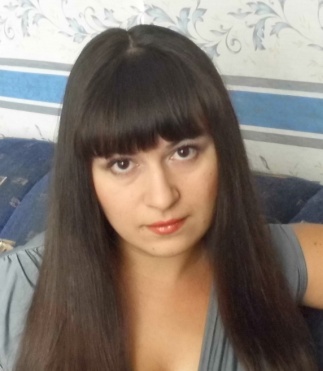 Действующий практикующий управленец    в сфере продаж.Имеет  практический  одиннадцатилетний  опыт в области продаж в крупных Западных и Российских компаниях, из них шесть  лет в сфере управления  продажами.Проведение тренингов по заказу НОВГу по заданным тематикам.Проведение тренингов по заявке районных администраций.Управление продажами  и проведение тренингов  в интернациональных компаниях Kimberly –Clark и UPECO.Проведение тренингов (полевых и аудиторных)  в сфере продаж и переговоров для работников дистрибьюторов. Проведение продуктовых тренингов для сетей (федеральных и  локальных) и тренингов по клиентоориентированному сервису.14.00-17.00«Конфликт – пути решения  «Знать, что бы действовать»«Конфликт – пути решения  «Знать, что бы действовать»14.00-17.00Программа мастер-классаФИО  бизнес-тренераПонятие конфликт – формирование понятия.Функции конфликта - полпожительные и отрицательные.Виды конфликтов – пять основных видов конфликтов.Периоды и этапы - возможности разрешения конфликтных ситуаций.Механизм конфликта – эмоциональная составляющая конфликта.Стратегии выхода из конфликтной ситуации - конструктивный, деструктивный.Стратегии управления конфликтным процессом и поведения личности в конфликтеЕлена ГоловинаПедагог-Психолог, бизнес-тренер, тьютор, коучВладеет навыками организации работы по реализации превентивных профилактических программ. Действующий АРТ-терапевт.  Опыт тренинговых занятий  и просветительской работы в школах города и района.Тренер женских программ.Опыт работы по программе примирения, в конфликтных ситуациях.Опыт организации и проведения: семинаров, презентаций, корпоративных мероприятий, праздников.14.00-17.00«Коучинг – современный инструмент управления персоналом»«Коучинг – современный инструмент управления персоналом»14.00-17.00Программа мастер-классаФИО  бизнес-тренера1.Введение в предмет.2. Инструменты управления персоналом.3. Технологии коучинга в работе с персоналом.4. Коучинг на различных этапах работы с персоналом.Юлия Гриневская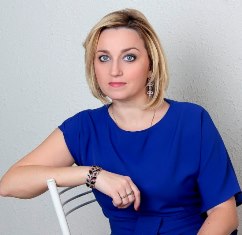 Сертифицированный Бизнес-тренер,Консультант по управлению человеческими ресурсами, Коуч-консультантОСНОВНЫЕ НАПРАВЛЕНИЯ ПРАКТИЧЕСКОЙ ДЕЯТЕЛЬНОСТИ:Внедрение эффективной системы управления; Выявление потребности в обучении персонала. Разработка обучающих программ и тренингов; Оценка, поиск, отбор, обучение и мотивация персонала; Консультирование и коучинг.ПРОФЕССИОНАЛЬНЫЕ НАВЫКИ:принципы построения системы бизнес-обучения; методы проведения тренингов;методическое обеспечение тренинга;развитие личностных качеств тренера;практика ведения бизнес–тренингов;разработка тренинговых модулей и программ;теория коучинга;практика коуч-консультанта;14.00-17.00«Практика общения внутри коллектива. Читаем сотрудников, как открытые книги»«Практика общения внутри коллектива. Читаем сотрудников, как открытые книги»14.00-17.00Программа мастер-классаФИО  бизнес-тренераКаковы особенности невербального общения?— Важность того, как и что «говорит» наше тело; — Понятие межличностного пространства в общении; — Особенности темпоритма в невербальном общении; — Важные нюансы внешнего вида, мимика (выражение лица), пантомимика (позы и жесты) в невербальном общении; — Принципы распознавания и считывания состояния собеседника и взаимоотношений в малых группах. Как контролировать и управлять своим невербальным поведением?— Техники осознания собственных невербальных сигналов; — Распознавание и вербализация собственного внутреннего состояния; — Система упражнений для расширения диапазона невербальной выразительности: мимика, жесты позы; — Способы создания собственного настроения и состояния и управления ими через невербалику «от внешнего к внутреннему». Каковы техники  невербального воздействия? — Техники установления контакта и завоевания бессознательного доверия в кратчайшие сроки; — Беспроигрышные подстройки по жестам и позе, по дыханию; — Приемы управления состоянием человека и его изменением для повышения интереса, уменьшения агрессивности; — Мягкая невербальная отстройка - как уважительно прерывать ненужное общение; — Виды невербальных манипуляций и способы их преодоления.А также Вы узнаете:- как выстраивать долгосрочные отношения с коллегами и партнерами внутри и вне организации, обеспечивая решение рабочих вопросов?- как распознавать ложь? - как произвести приятное впечатление в течение первых 30 секунд? 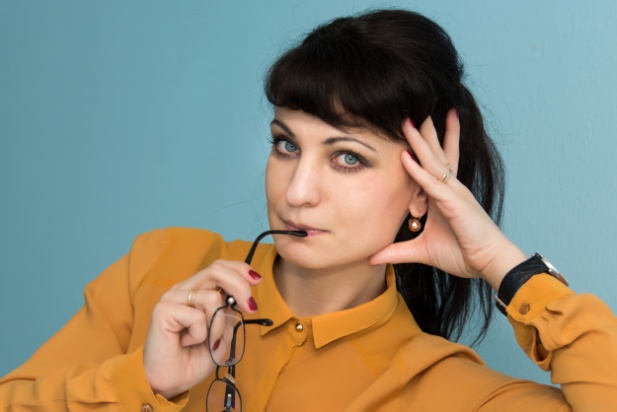 Наталья БарановаСертифицированный бизнес-тренер, коуч по достижению целей, эксперт в области публичных выступлений, директор Тренинг-центра «Успех»Имеет большой опыт управленческой работы - 13 лет, опыт ведения собственного бизнеса – 11.Имеет успешный опыт разработки и проведения авторских бизнес-тренингов по следующим направлениям:Развитие коммуникативных навыков,Личная эффективность,Развитие управленческих навыков.Клиенты:* Новгородский Бизнес-клуб* Новгородский государственный университет им. Яр. Мудрого, МОРЦ «Бизнес-факультет»*Индивидуальные предприниматели* ООО, Великого Новгорода